Додаток 2до тендерної документаціїТЕХНІЧНІ ВИМОГИ ДО ПРЕДМЕТА ЗАКУПІВЛІ  (технічна специфікація)Запасні частини для тролейбусів (шпилька, болт кріплення, гайка кріплення, кільце пружинне та центрувальне)за кодом ДК 021:2015: 34320000-6 - Механічні запасні частини, крім двигунів і частин двигунівМісце поставки товару:  46027, Україна, Тернопільська область, м. Тернопіль, вул. Тролейбусна, 7Специфікація:Р.S.  Для зручності перегляду  малюнки  додатково  винесені  в окрему таблицю № 2, яка знаходиться  нижче.Увага! Під час сканування в форматі pdf  з метою зручності читання документа просимо розвертати  дану сторінку.Загальні вимоги до предмету закупівлі:1. Поставлений Товар повинен відповідати стандартам, технічним умовам, зразкам і вимогам, встановленим в Україні для даного виду Товару, зокрема щодо показників якості такого виду товару, що підтверджується відповідними документами або інформаційним листом в довільній формі, які Учасник надає у складі тендерної пропозиції (п. 16 таблиця 2 Додаток 1 до ТД).2. Товар повинен бути заводського виконання, новий, без слідів та ознак напрацювання, ремонту, відновлення тощо (надати Лист-гарантію за взірцем п. 16 таблиця 2 Додаток 1 до ТД про те, що весь запропонований Учасником Товар є новим та раніше не використовувався). 3. У своїх пропозиціях Учасник має зазначити каталожний номер, або код, або артикул, найменування товару,  найменування виробника товару, країну виробника  товару, який пропонується по кожній окремій позиції.4. Товар буде закуповуватись окремими партіями (деталями та вузлами) в залежності від потреб замовника, відповідно до направлених учаснику заявок. Фактичний обсяг Товару буде визначений у процесі виконання договору, відповідно до видаткових накладних на Товар, але в межах суми договору, укладеного за результатами торгів.5. Постачання Товару повинно здійснюватись з дати підписання договору до 31.12.2024 року відповідно до попередньо узгоджених об’ємів  поставки Товару із Замовником, протягом 4 (чотирьох) календарних днів з дня отримання заявки від Замовника (надати Лист-гарантію за взірцем п. 16 таблиця 2 Додаток 1 до ТД). 6. У разі поставки неякісного товару, Постачальник повинен розглянути звернення Замовника і у строк до 4 (чотирьох) робочих днів з дати отримання звернення, усунути дефекти та/або провести заміну неякісного товару на якісний за свій рахунок відповідно до чинного законодавства України.7. Гарантійний термін експлуатації Товару повинен бути не менш ніж гарантійний термін визначений виробником з дати поставки товару, але у будь якому разі, не менше 12-ти місяців (крім товару, на який встановлюються інші гарантійні зобов’язання безпосередньо виробником) (надати Лист-гарантію за взірцем п. 16 таблиця 2 Додаток 1 до ТД). 8. У разі поломки (зносу) запасної частини раніше встановленого гарантійного терміну, яка сталася не з вини Замовника, Учасник повинен за власний рахунок здійснити заміну зазначеної запасної частини на аналогічну.9. Товар повинен відповідати вимогам технічної документації заводів-виробників такого Товару.        У разі, якщо в тендерній документації міститься посилання на конкретні торговельну марку чи фірму, патент, конструкцію або тип предмета закупівлі, джерело його походження або виробника − читати "або еквівалент".         Еквівалент – товар, який є рівнозначний, рівноцінний іншому товару за своїми характеристиками; еквіваленти можуть бути взаємозамінними при досягненні того ж самого або кращого результату.10. У випадку подання пропозиції щодо еквівалента Товару Учасник надає порівняльну таблицю основних технічних та якісних характеристик на предмет закупівлі, що мають бути не гіршими від технічних та якісних характеристик товару наведеного у тендерній документації (надати Порівняльну таблицю  п. 16 Частина 2 Додаток 1 до ТД).11. Учасник гарантує, що предмет закупівлі (продукція, тара, пакування, транспортування) не завдаватиме шкоди навколишньому середовищу та передбачатиме заходи щодо захисту довкілля.	12. Доставка до місця поставки Товару, навантаження та розвантаження Товару здійснюється Учасником за його власний рахунок.13. Учасник несе відповідальність за якість поставленого Товару.«З умовами технічних (якісних) та характеристик ознайомлені, з вимогами погоджуємось»"___" ________________ 20___ року                             _________________________________таблиця № 2Учасник вказує  по кожній окремій позиції, що пропонується:Учасник вказує  по кожній окремій позиції, що пропонується:Учасник вказує  по кожній окремій позиції, що пропонується:Учасник вказує  по кожній окремій позиції, що пропонується:№коду товару чи послуги, визначеного згідно з ДК 021:2015, що найбільше відповідає назві номенклатурної позиції предмета закупівліНайменування товаруКаталожний №, код і т.і.Технічні характеристики, інші вимоги, вид тр./засобуОдиниця виміру (шт., комплект, тощо)КількістьНайменування товару, Виробник товару (повна назва)Каталожний номер  або код товару, або артикул ТоваруКраїна походження Товарупримітка134320000-6 - Механічні запасні частини, крім двигунів і частин двигунівШпилька кріплення переднього колеса  21 1 173.0тролейбус 14Тр/ 15Тр;Різьба правостороння; Малюнок з розмірами додається: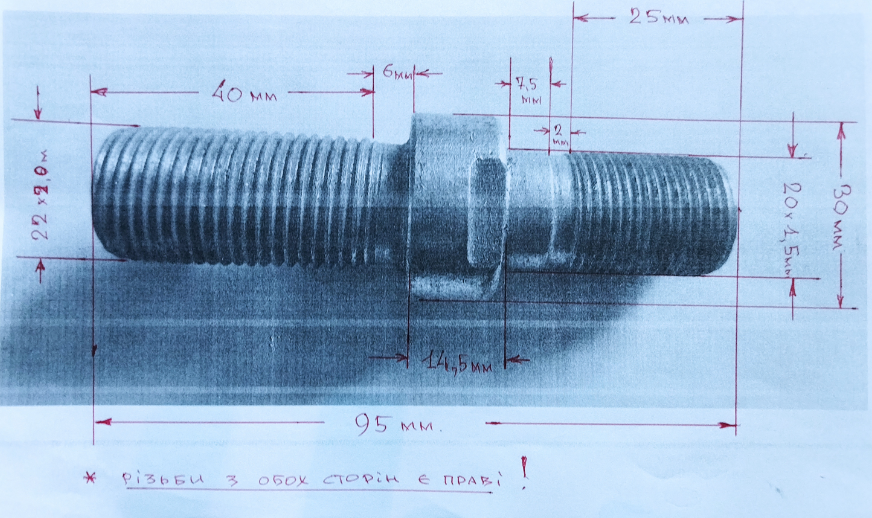 шт.500234320000-6 - Механічні запасні частини, крім двигунів і частин двигунівБолт кріплення заднього колеса 21 0 753.1тролейбус 14Тр/ 15Тр;Різьба правостороння; Малюнок з розмірами додається: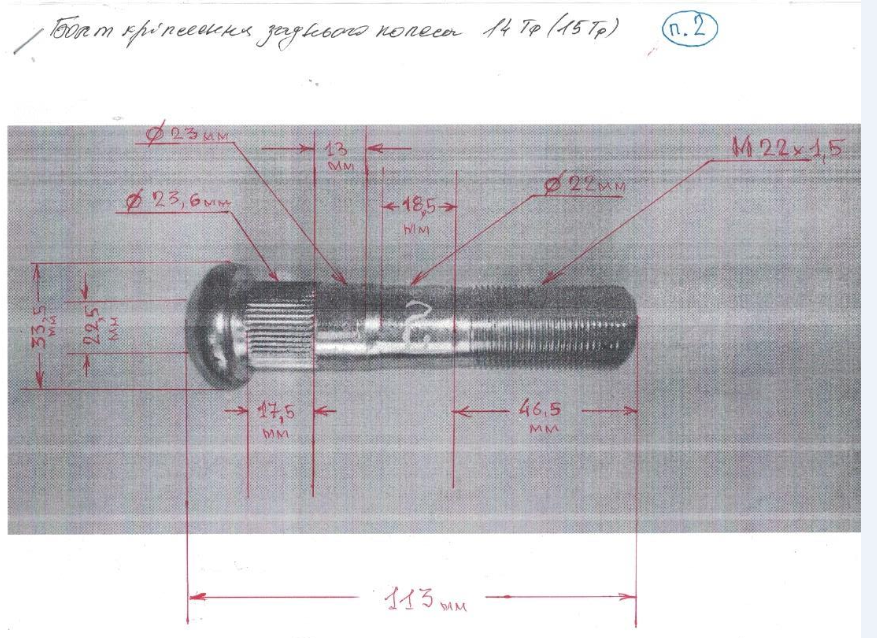 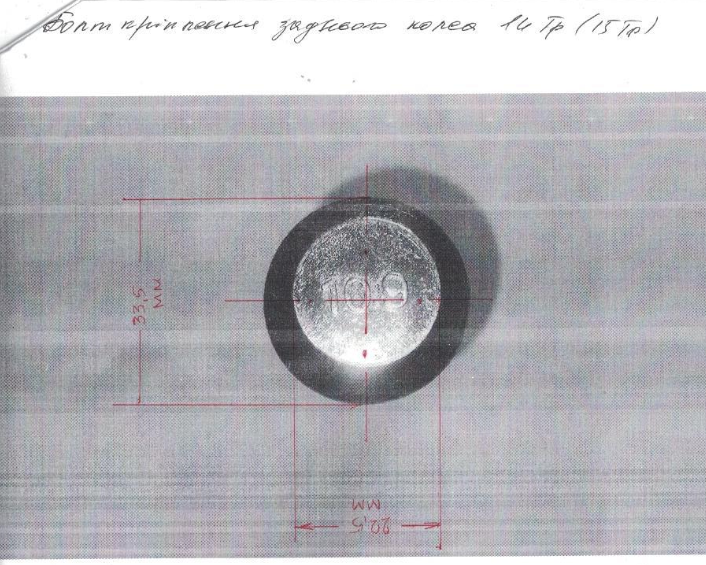 шт.800334320000-6 - Механічні запасні частини, крім двигунів і частин двигунівБолт кріплення заднього колеса (гібридний міст)21 8 093.0тролейбус 15Тр;Різьба правостороння; Малюнок з розмірами додається: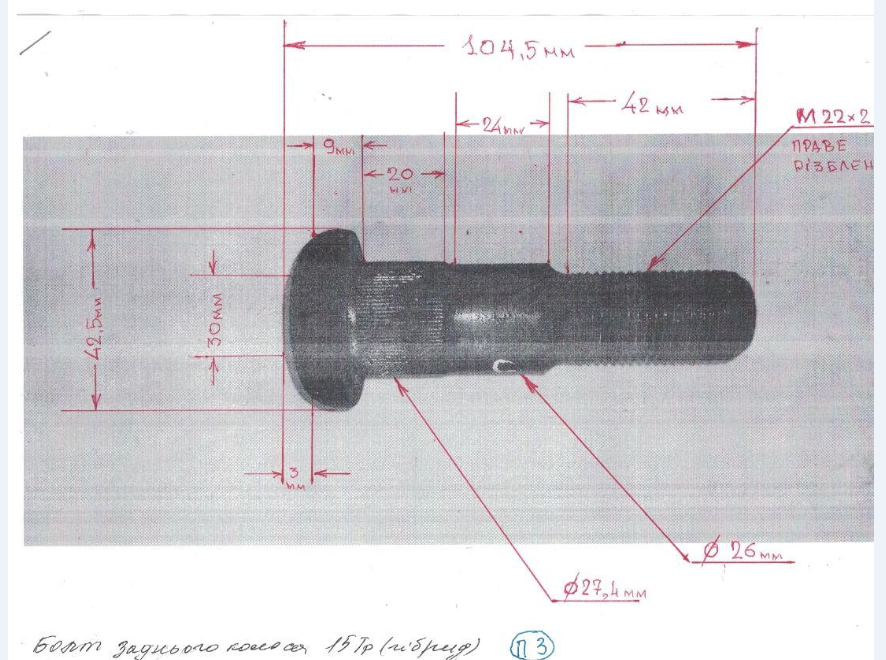 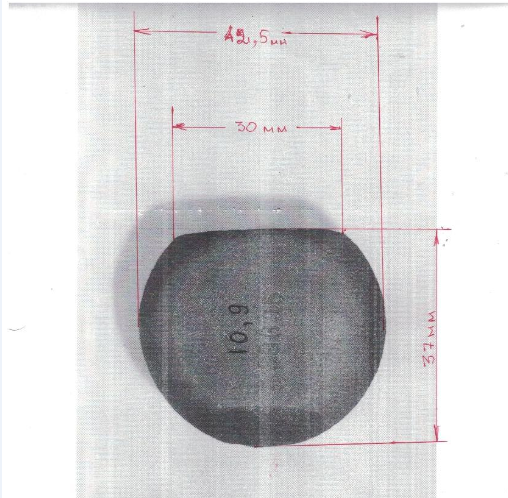 шт.400434320000-6 - Механічні запасні частини, крім двигунів і частин двигунівБолт кріплення переднього колеса 22 3 068.0тролейбус 15Тр;Різьба правостороння; Малюнок з розмірами додається: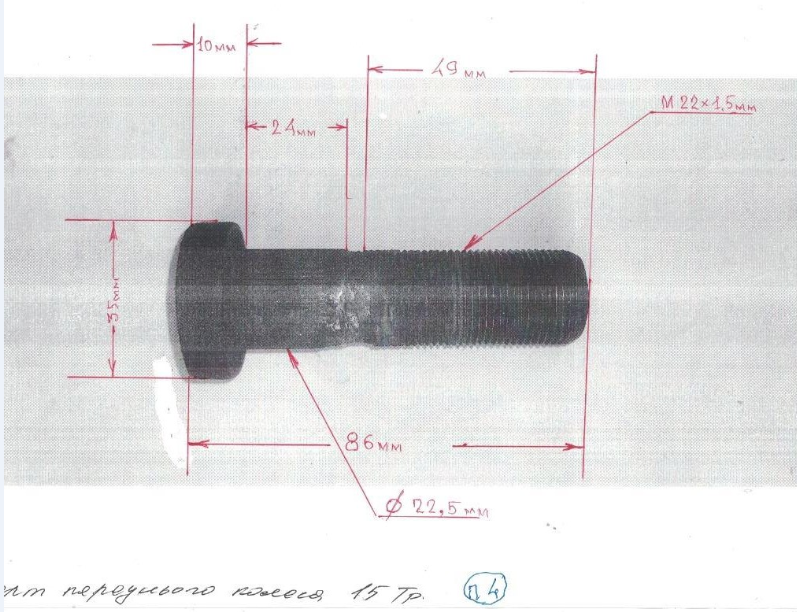 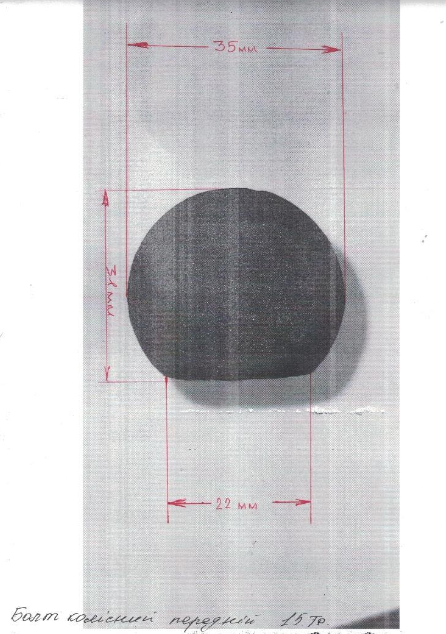 шт.400534320000-6 - Механічні запасні частини, крім двигунів і частин двигунівГайка кріплення переднього  колеса 21 1 175.0тролейбус 14Тр/ 15Тр;Різьба правостороння; Малюнок з розмірами додається: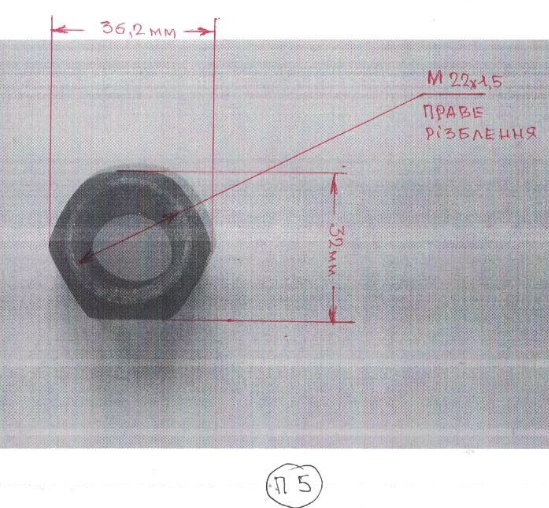 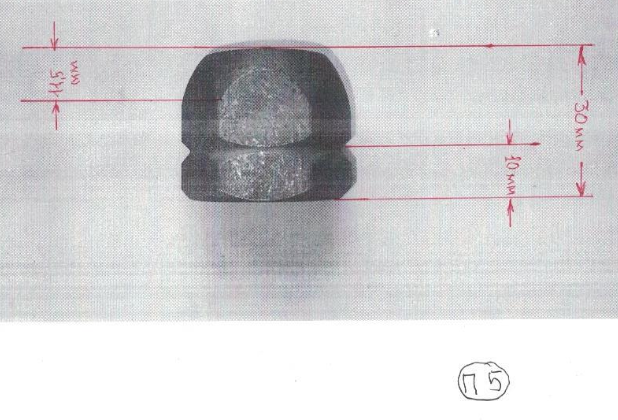 шт.500634320000-6 - Механічні запасні частини, крім двигунів і частин двигунівГайка кріплення заднього колеса з упорною рухомою шайбою21 0 754.0тролейбус 14Тр/ 15Тр;Різьба правостороння; Малюнок з розмірами додається: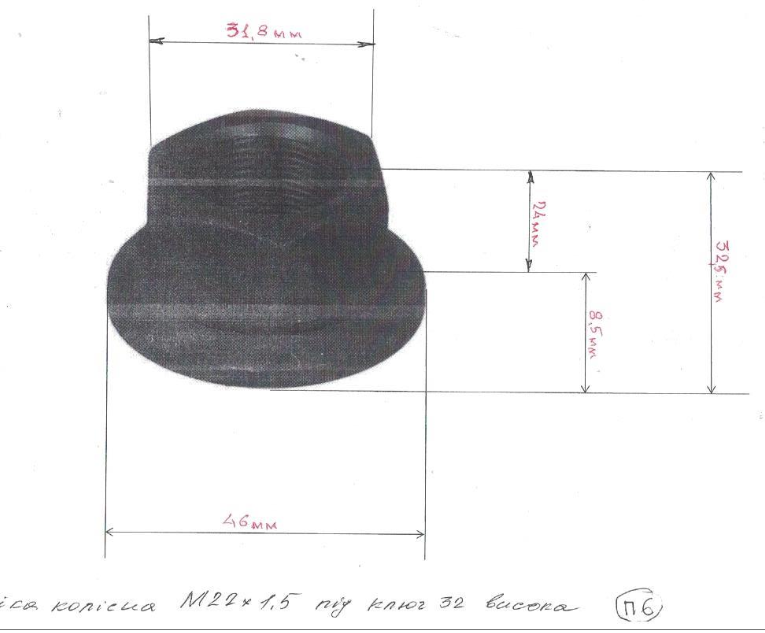 шт.800734320000-6 - Механічні запасні частини, крім двигунів і частин двигунівКільце пружинне (гровер) (22,5х34х8мм) болта колеса ведучого моста 21 0 755.0виготовлене з нержавіючої сталі типу  А4;DIN 74361 пружинна форма С;тролейбус 14Тр/15Тр;Малюнок з розмірами додається: 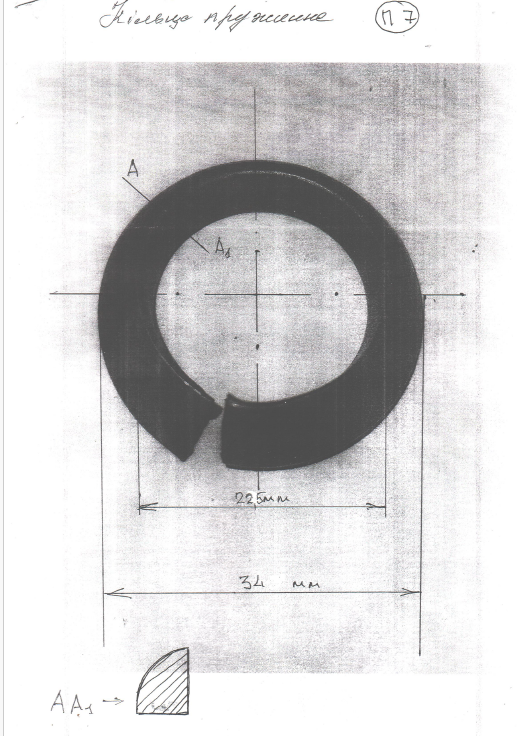 шт.800834320000-6 - Механічні запасні частини, крім двигунів і частин двигунівКільце центрувальне ступиці колеса ведучого моста 22 0 756.0виготовлене з нержавіючої сталі типу  А4;тролейбус 14Тр/15Тр;Малюнок з розмірами додається; 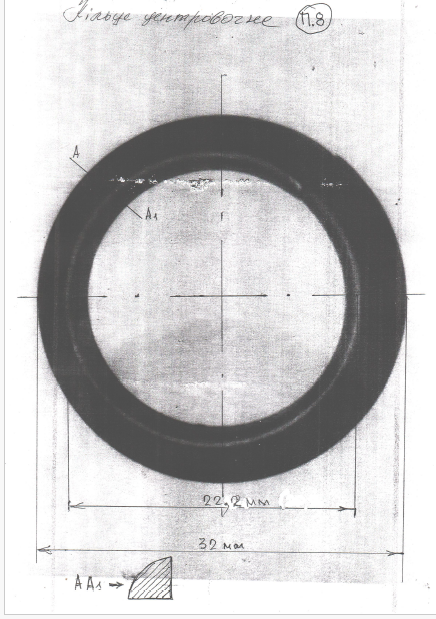 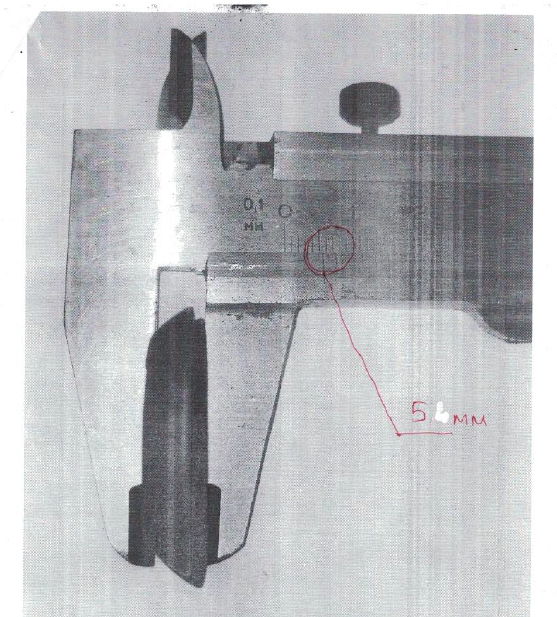 шт.800№ номенклатурної позиціїНайменування товаруМалюнок з розмірами1Шпилька кріплення переднього колеса  2Болт кріплення заднього колеса 3Болт кріплення заднього колеса (гібридний міст)4Болт кріплення переднього колеса 5Гайка кріплення переднього  колеса 6Гайка кріплення заднього колеса з упорною рухомою шайбою7Кільце пружинне (гровер) (22,5х34х8мм) болта колеса ведучого моста 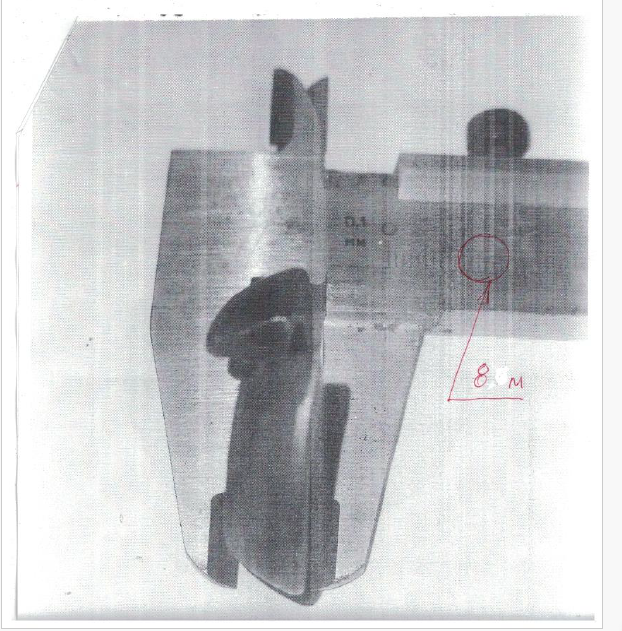 8Кільце центрувальне ступиці колеса ведучого моста 